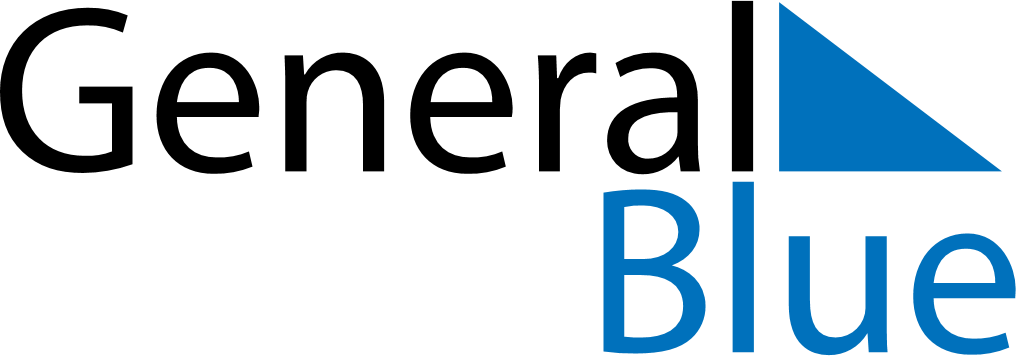 October 2024October 2024October 2024October 2024October 2024October 2024Zagan, Lubusz, PolandZagan, Lubusz, PolandZagan, Lubusz, PolandZagan, Lubusz, PolandZagan, Lubusz, PolandZagan, Lubusz, PolandSunday Monday Tuesday Wednesday Thursday Friday Saturday 1 2 3 4 5 Sunrise: 6:59 AM Sunset: 6:37 PM Daylight: 11 hours and 37 minutes. Sunrise: 7:01 AM Sunset: 6:34 PM Daylight: 11 hours and 33 minutes. Sunrise: 7:02 AM Sunset: 6:32 PM Daylight: 11 hours and 29 minutes. Sunrise: 7:04 AM Sunset: 6:30 PM Daylight: 11 hours and 25 minutes. Sunrise: 7:06 AM Sunset: 6:28 PM Daylight: 11 hours and 21 minutes. 6 7 8 9 10 11 12 Sunrise: 7:07 AM Sunset: 6:25 PM Daylight: 11 hours and 17 minutes. Sunrise: 7:09 AM Sunset: 6:23 PM Daylight: 11 hours and 13 minutes. Sunrise: 7:11 AM Sunset: 6:21 PM Daylight: 11 hours and 9 minutes. Sunrise: 7:12 AM Sunset: 6:19 PM Daylight: 11 hours and 6 minutes. Sunrise: 7:14 AM Sunset: 6:16 PM Daylight: 11 hours and 2 minutes. Sunrise: 7:16 AM Sunset: 6:14 PM Daylight: 10 hours and 58 minutes. Sunrise: 7:18 AM Sunset: 6:12 PM Daylight: 10 hours and 54 minutes. 13 14 15 16 17 18 19 Sunrise: 7:19 AM Sunset: 6:10 PM Daylight: 10 hours and 50 minutes. Sunrise: 7:21 AM Sunset: 6:08 PM Daylight: 10 hours and 46 minutes. Sunrise: 7:23 AM Sunset: 6:05 PM Daylight: 10 hours and 42 minutes. Sunrise: 7:24 AM Sunset: 6:03 PM Daylight: 10 hours and 38 minutes. Sunrise: 7:26 AM Sunset: 6:01 PM Daylight: 10 hours and 35 minutes. Sunrise: 7:28 AM Sunset: 5:59 PM Daylight: 10 hours and 31 minutes. Sunrise: 7:29 AM Sunset: 5:57 PM Daylight: 10 hours and 27 minutes. 20 21 22 23 24 25 26 Sunrise: 7:31 AM Sunset: 5:55 PM Daylight: 10 hours and 23 minutes. Sunrise: 7:33 AM Sunset: 5:53 PM Daylight: 10 hours and 19 minutes. Sunrise: 7:35 AM Sunset: 5:51 PM Daylight: 10 hours and 16 minutes. Sunrise: 7:36 AM Sunset: 5:49 PM Daylight: 10 hours and 12 minutes. Sunrise: 7:38 AM Sunset: 5:47 PM Daylight: 10 hours and 8 minutes. Sunrise: 7:40 AM Sunset: 5:45 PM Daylight: 10 hours and 4 minutes. Sunrise: 7:42 AM Sunset: 5:43 PM Daylight: 10 hours and 1 minute. 27 28 29 30 31 Sunrise: 6:43 AM Sunset: 4:41 PM Daylight: 9 hours and 57 minutes. Sunrise: 6:45 AM Sunset: 4:39 PM Daylight: 9 hours and 53 minutes. Sunrise: 6:47 AM Sunset: 4:37 PM Daylight: 9 hours and 49 minutes. Sunrise: 6:49 AM Sunset: 4:35 PM Daylight: 9 hours and 46 minutes. Sunrise: 6:50 AM Sunset: 4:33 PM Daylight: 9 hours and 42 minutes. 